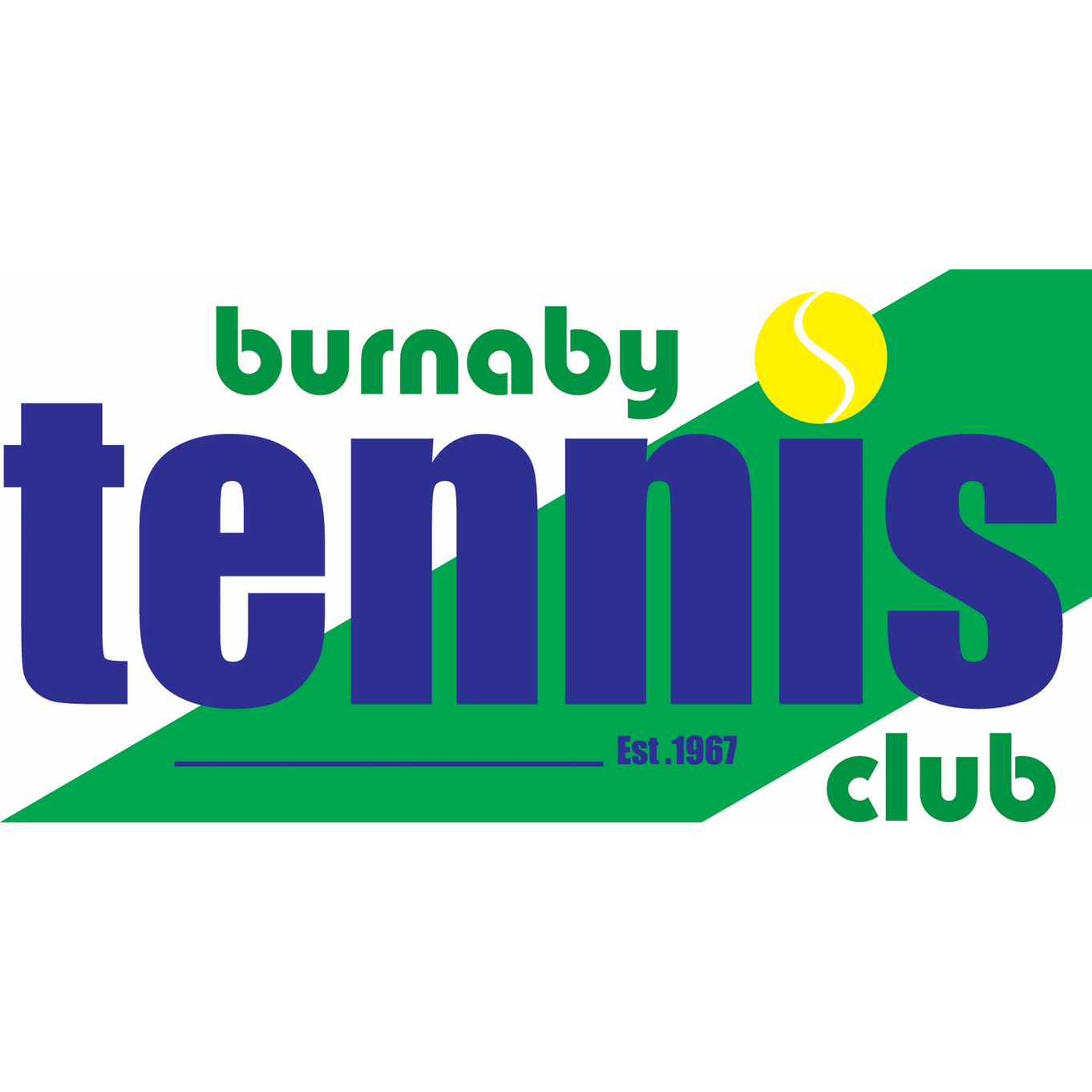   Board Directors Special board meeting on Covid Status & Booking Rules to address ongoing court booking challenges Call to Order – LawrenceWe have good Covid protocols in place consistent with other clubs. We normally avoid mid-season rule changes but this is an exceptionally busy unique year.Covid Protocols Discussion Doubles Covid risks seem to be managed so far, but there are some concerns over players getting too close on court, and the mixing of players on doubles nights.    Some other clubs allow only doubles between regular group players and no mixing or formalized doubles nights.    Need to reduce waiting time within the annex, should be 2 min only. Players should start cleaning up at their court 5 min before time ends. (Put signs on clocks to remind everyone.)   Booking Rules Discussion Rules Context – Lawrence The rules are the club’s tool to balance supply and demand. We already made a significant change to reclassify weekday mornings as non-prime time.As a starting point for the discussion, there are two main questions which do not seem to materially alter membership terms: 1. Members playing as a Guest 3x/month - Do we leave as is, roll back to 2x/month like before or cancel it all together? 2. Weekly limit is 8 hrs/week (regular time + 24 hr time, not counting Guest time); do we leave as is or say the 8 hrs/week includes guest time? Discussion comments:A range of opinions was expressed regarding rules and whether they need any changes. Current rules need may need to be simplified, as many don’t seem to fully understand them.Consider longer open hours next year to increase court availability. But it is challenging to find staff willing to start at 6am or to work until 12 midnight. New members need ways to meet and find others to play with. Members need to plan ahead and be more flexible if possible to maximize their ability to play.  Approved Rules Changes: (To be effective Dec 1, 2020)After extensive discussion, the following court booking rule changes were approved by the board to help improve court booking access for all members:  Members continue to be limited to 8 hours of bookings per week (this does not include doubles nights, lessons or clinics). Members can no longer play as guests or as public players. Public access to courts 2-5 will be changed from 24 hours out to 20 hours out.  Members cannot cancel a regular booking and re-book with a 24-hour booking that partially or completely overlaps the same time period. (e.g. :00, :15 & :30 bookings are considered the same times slots)At least the first 2 names of individuals who intend to play must be included in a booking for doubles as soon as the initial booking is made.  Members cannot hold courts using their name or another member’s name and later swap them for others if they do not intend to play. Member bookings can only be replaced with another member due to a medical or other unexpected non-ability to play such as an emergency.Final wording of the updated BTC Court Booking Rules will be updated on the BTC website which takes precedence over these minutes. Next Meeting Date – AGM Nov 25, 2020 Adjournment Lawrence Kumar – President Sat Gill – Vice President Frank Kusmer – SecretaryCraig Watson – Treasurer Rhys Green – Operations Director Peter Upper – Men’s League Director Mike Hopkins – Membership DirectorMichelle Sing – Women’s League Director Nick Lee – Tournament DirectorGary Sutherland – Junior Development Director - absentEliza Haight – Club Manager Vacant – Social DirectorVacant – Director at Large